12.05.2020.Россия в начале ХХI (21) века.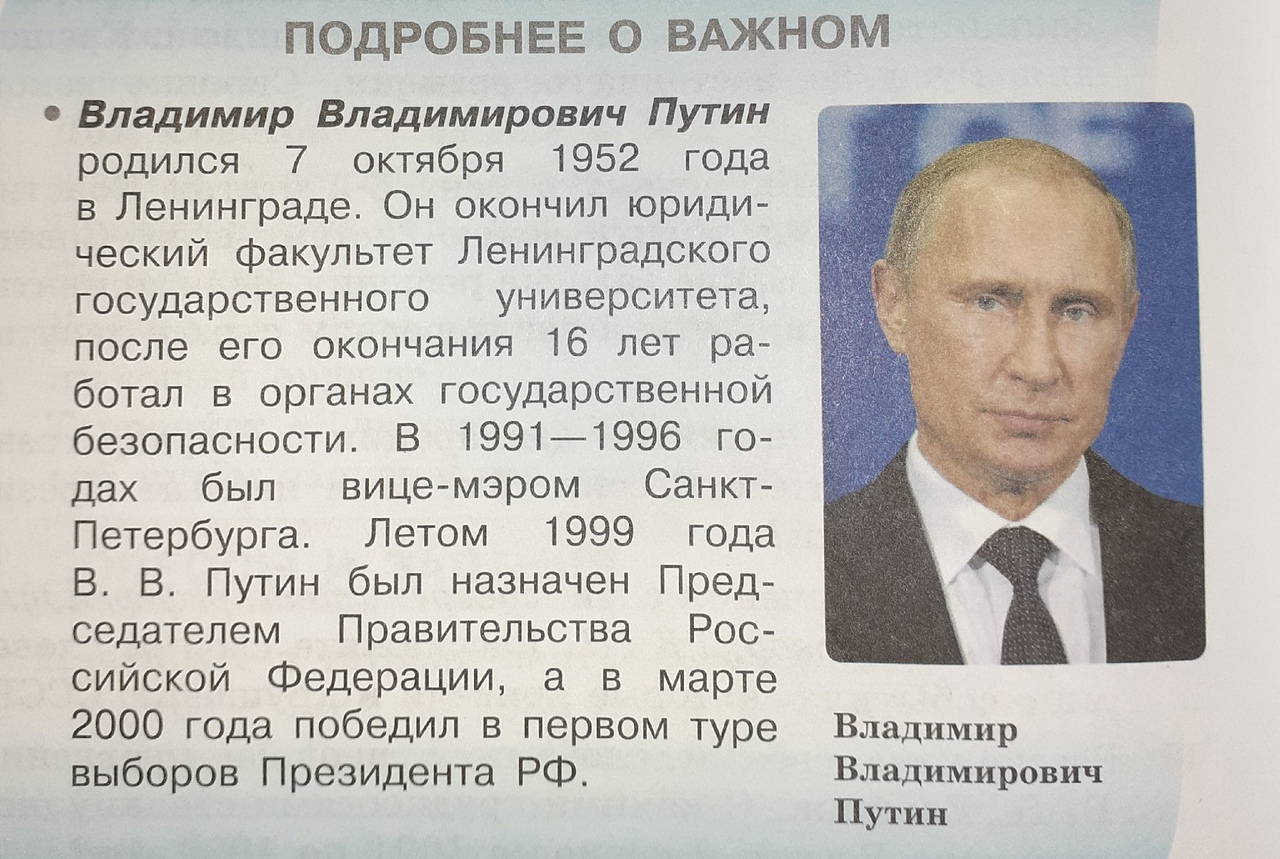 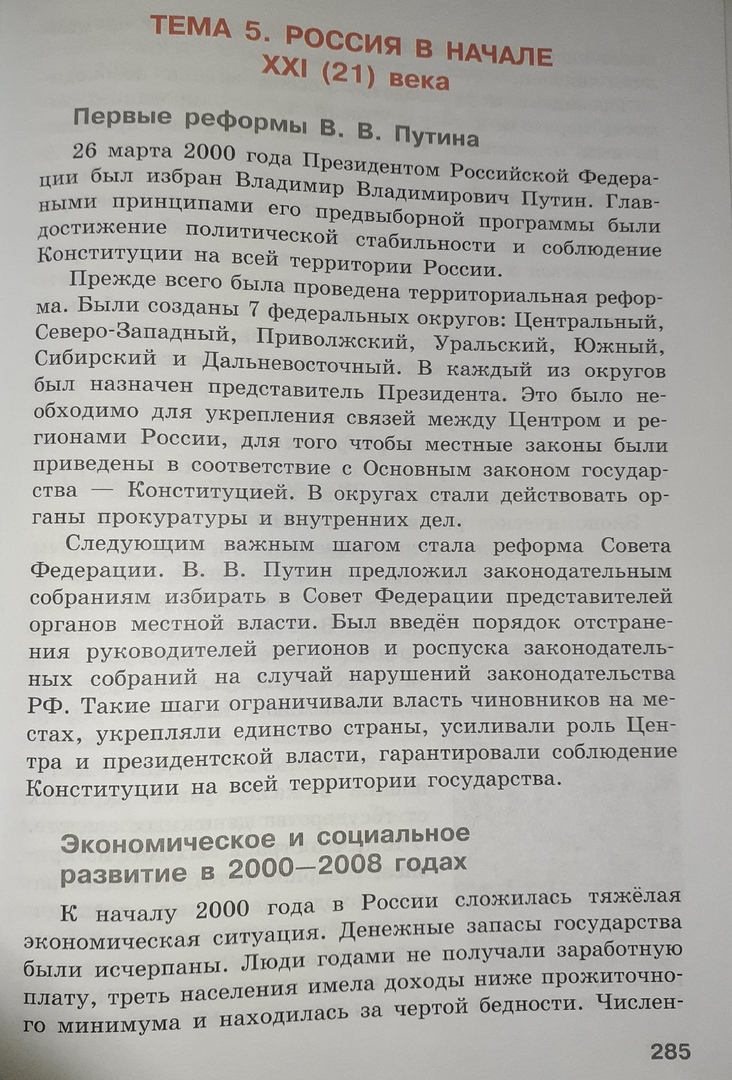 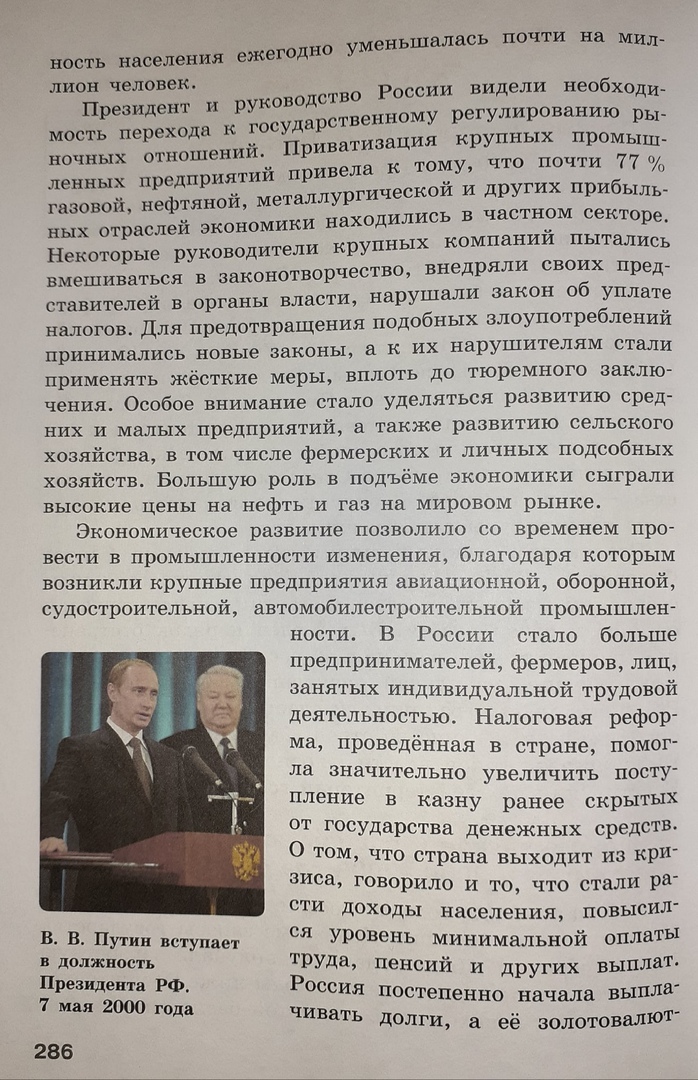 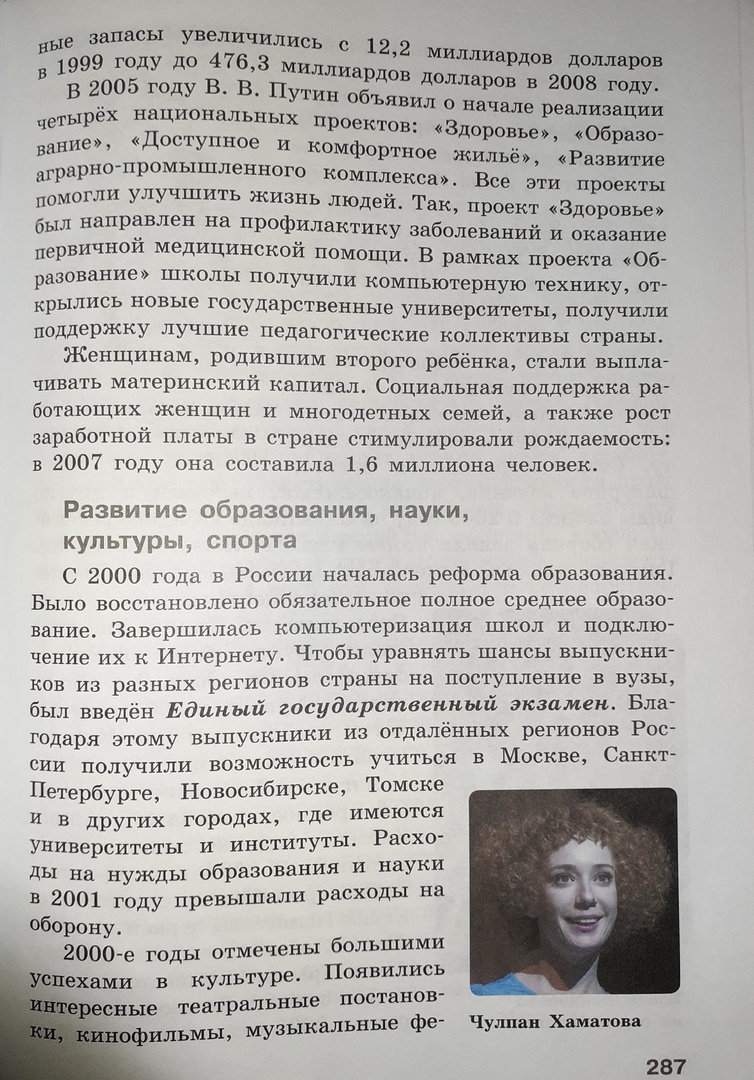 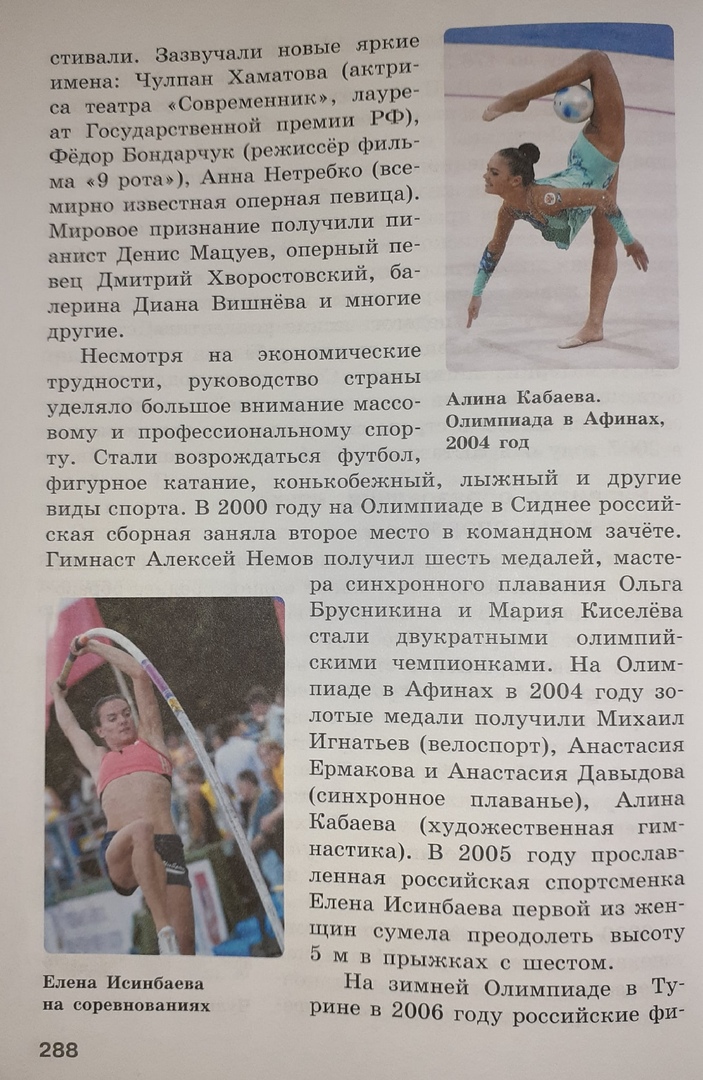 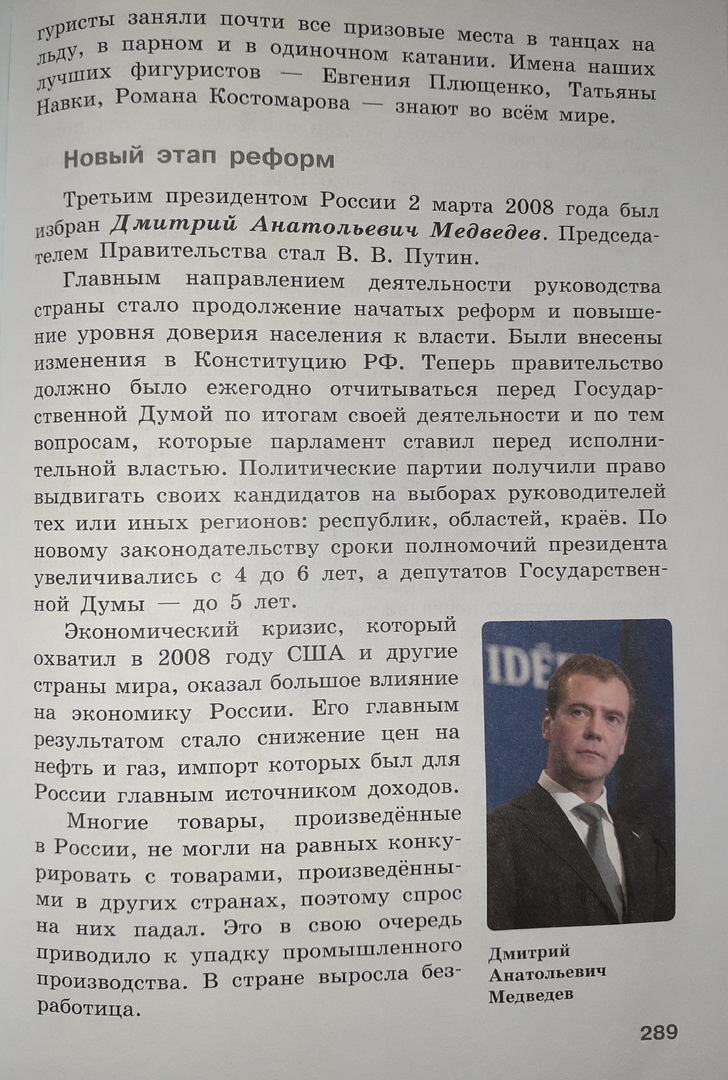 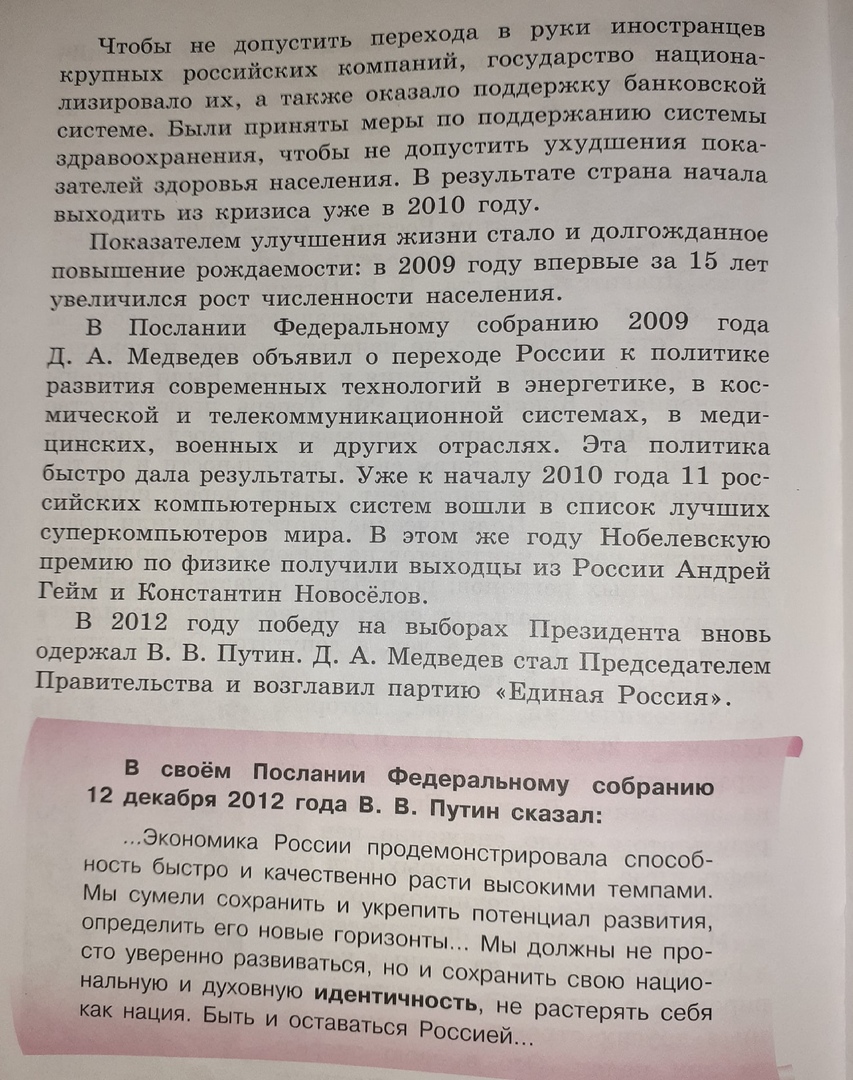 Задание: 1). Ответить письменно на вопрос учебника стр. 296, № 1.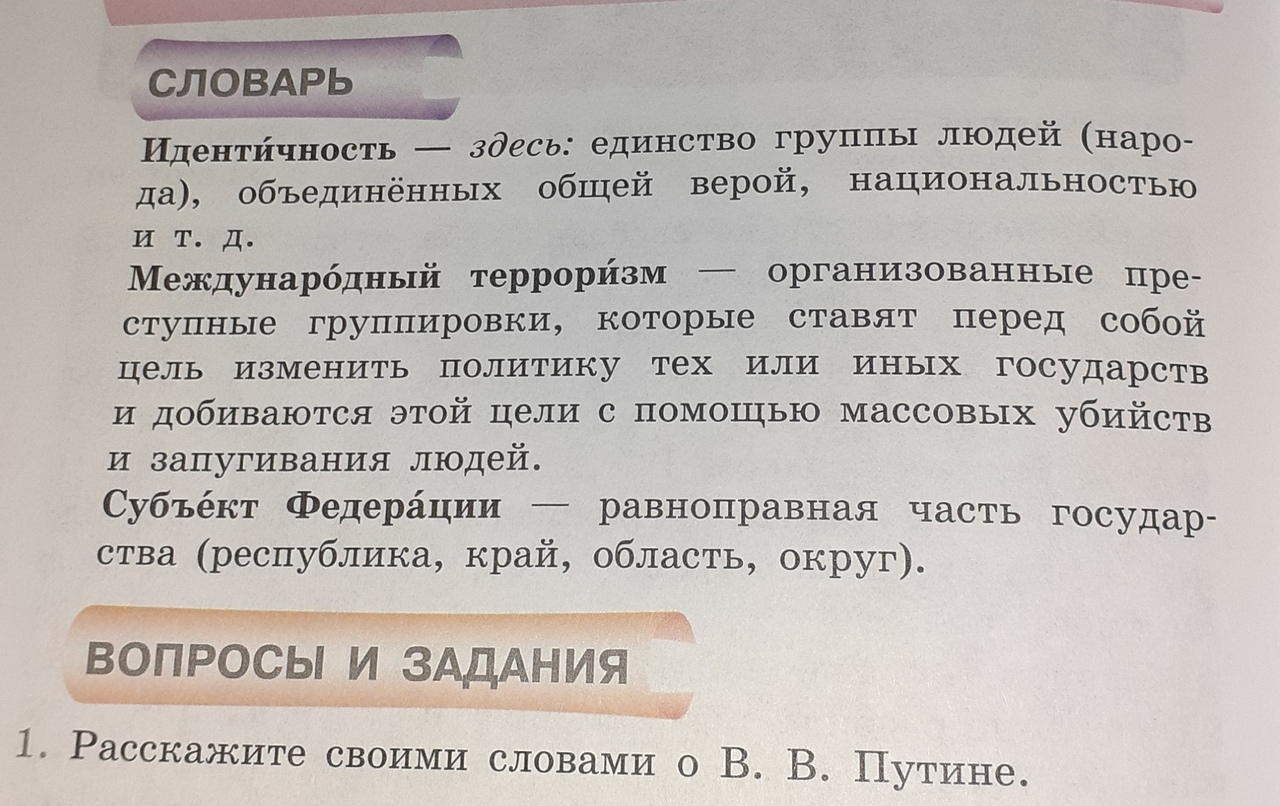 